Equation of a Line from a Graph GREEN 1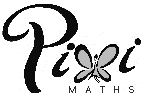 Calculate the equations of the graph below, writing your answers in the form 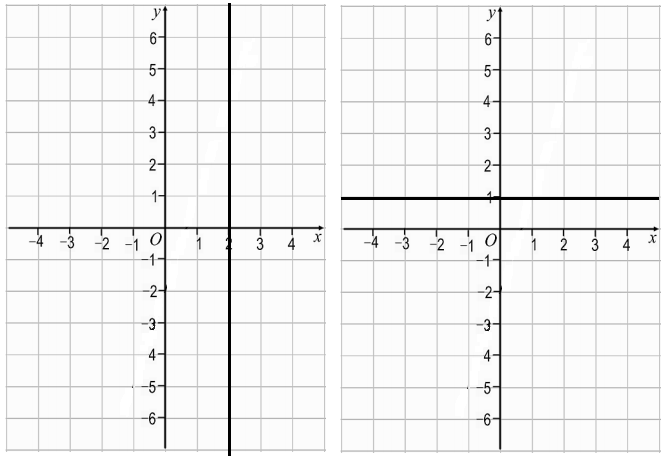 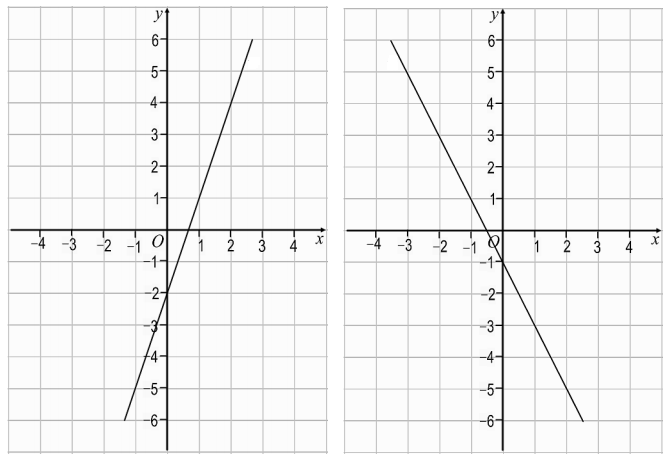 Equation of a Line from a Graph GREEN 2Calculate the equations of the graph below, writing your answers in the form Look carefully at the scale on the axes!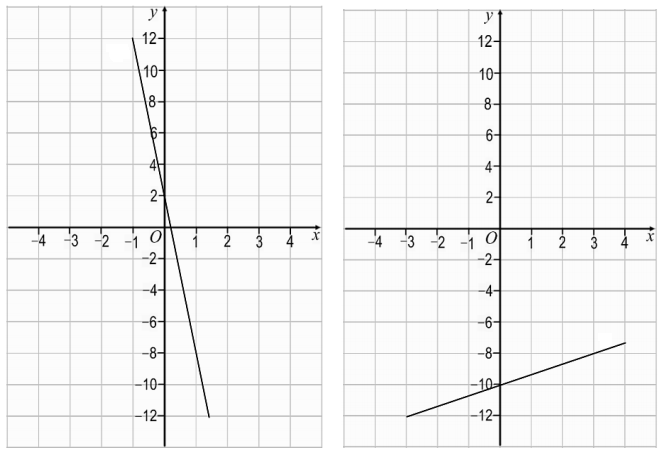 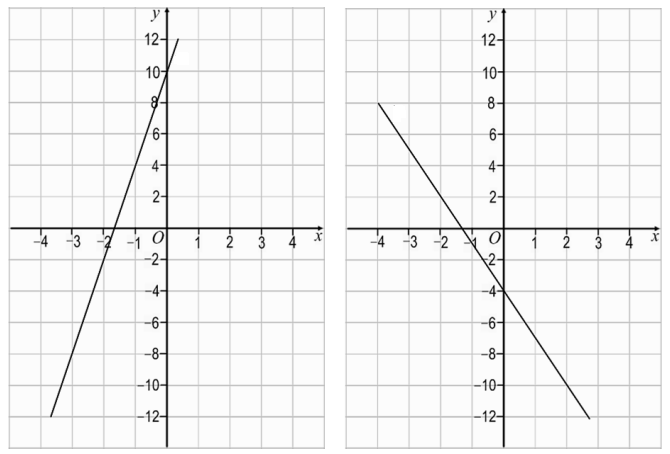 Equation of a Line from a Graph AMBER 1Calculate the equations of the graph below, writing your answers in the form Equation of a Line from a Graph AMBER 2Calculate the equations of the graph below, writing your answers in the form Look carefully at the scale on the axes!Equation of a Line from a Graph RED 1Calculate the equations of the graph below, writing your answers in the form 	_______			_______Equation of a Line from a Graph RED 2Calculate the equations of the graph below, writing your answers in the form Look carefully at the scale on the axes!